Project Team: Clackamas County Public Health DivisionTimeline: February 24th-27th, 2014             SOLVE                                            1. Starting PointWhat is the need (e.g. outcome) or gap that caused this project to be considered in the first place?Clackamas County Public Health Division has selected a QI project focused on improving its customer satisfaction process. While a formal policy was created with the involvement of the division’s QI Committee in January 2013, it has become apparent that the specific process of gathering client feedback across all of the division’s programs and services has not been fully addressed. As a result, it has become a challenge to adequately review the customer satisfaction process and make improvements. Who is establishing the need?Clackamas County Public Health Division’s QI Committee and clients served by the division.How is the need being measured and is it possible for this project to make an impact on that measure?Currently, it is estimated that 120 individuals per week visit the division’s administrative front office and 200 individuals per week visit the WIC clinic. These numbers do not include the field teams (inspectors, home visiting nurses) who will also solicit feedback from the individuals they serve (~320 visitors per week), along with Health Promotion staff who will solicit feedback from their community partners (estimates not available) and Communicable Disease calls/interactions with the community.The measures of success for this project will be an increased number of completed feedback forms received and the number of improvements implemented based on feedback received (longer-term).What data or analysis was used to establish that this project will make a key impact? The number of positive feedback, suggestions and complaints received were reviewed on a quarterly basis by the QI Committee. The committee is also currently measuring the number of feedback forms submitted by each of the division’s programs. Currently, 8-16 comment cards are received and reviewed each quarter; however, not enough feedback is being gathered from clients to make organizational improvements.What scope (e.g. geographic, organization, customer) are you expected to impact?This project will be conducted across the division, which includes the following programs: front office/administrative staff, WIC, Vital Records, Environmental Health, Communicable Disease, Public Health Nursing (home visiting) and Health Promotion/Education.What conditions are being placed on this project?All programs follow the improved client feedback processUse of adopted client feedback formAll programs and services must actively solicit feedbackFeedback is initially reviewed monthly by the QI Committee and improvement activities are implemented based on feedback received at least quarterlyProgram managers respond to feedback immediately based on Client Feedback Policy2. Vision (What do you want to achieve in the long range and without any restrictions?  Generate a picture or description of your ideal condition.  How will it look for the customers, our team, and for the taxpayers/funding sources?)Clients across all division’s programs and services are aware of and utilize the feedback mechanisms available to them in order to provide feedback that enables the division to improve program and services based on client feedback.3. Current State (Description of how the process and organization is operating now; Quantitative if possible, always factual and based on observation)4. Goal or Target Condition (What is the objective? Which piece of the gap are you addressing?)TO:  Increase the number of client feedback forms submitted across all of the Public Health Division's programs and services.5. Customers and Beneficiaries (Who benefits from achieving the goal? What populations are targeted?)Client who visit Clackamas County Public Health DivisionQI Committee members (review feedback received)Public Health Managers (review, respond, and make informed decisions based on feedback received)All-Staff (implement QI projects based on community input)6. Benefit (What are the benefits from achieving the goal?)SO THAT:Clients receive quality services that meet their unique needsClients know they have an avenue to provide feedback to the Public Health DivisionClients feel confident their feedback will help shape improvements to the services provided by their local health departmentStaff gain knowledge and experience in implementing QI projectsStaff are aware of the process to solicit feedback from the individuals they serveDivision uses client feedback to prioritize and make improvements7. Measures and Targets (What quantitatively will be achieved?)8. Conditions (What do you need to be successful?)Timely service delivery is maintainedConsistent outreach and distribution is provided to all clients servedChanges in customer satisfaction processes are communicated in advance with staff input addressed as soon as possible9. Team Members and Roles (Who is directly involved and How?; Training Needs?)Training Needs: ‘Making the Workflow’ Lean Activity on February 13th 2013.10. Project Schedule (Activities to go about solving the problem)By:  What is the approach to the problem?High level activities:Day 1: Focus the team; Understand the current state; Evaluate and solve the problem Day 2: Develop solutions (job aids); Test; Learn; Develop training materials Day 3: Pilot the new process; Learn Day 4: Learn; Measure results; Install (sustainability plan); Communicate results Draft the detailed project schedule (see “Clackamas Daily Agendas” PowerPoint) 11a. Data and Information Collection(What will you collect? Who? When?)11b. Observe and Document Current Process(Generate a Process Map)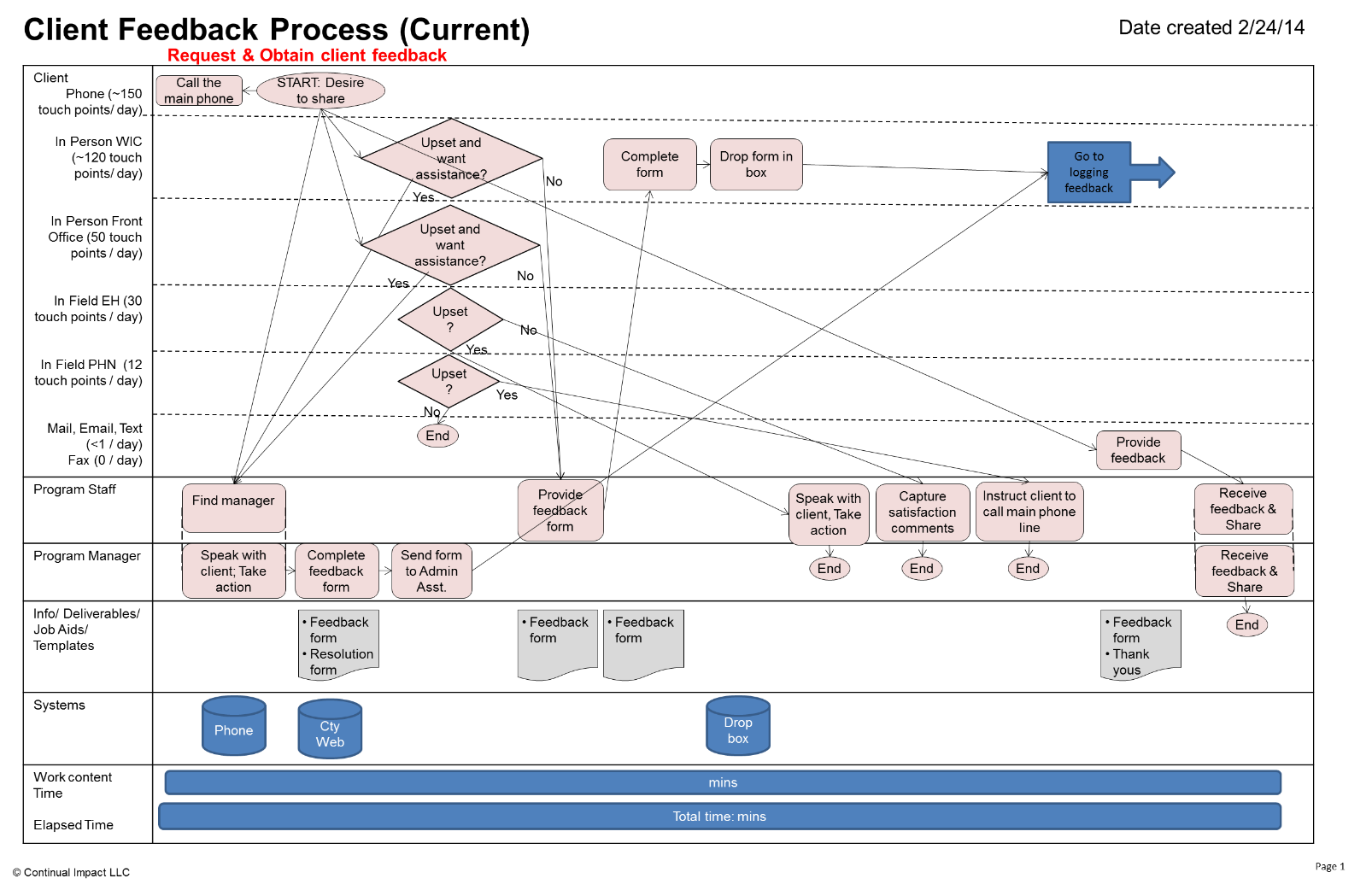 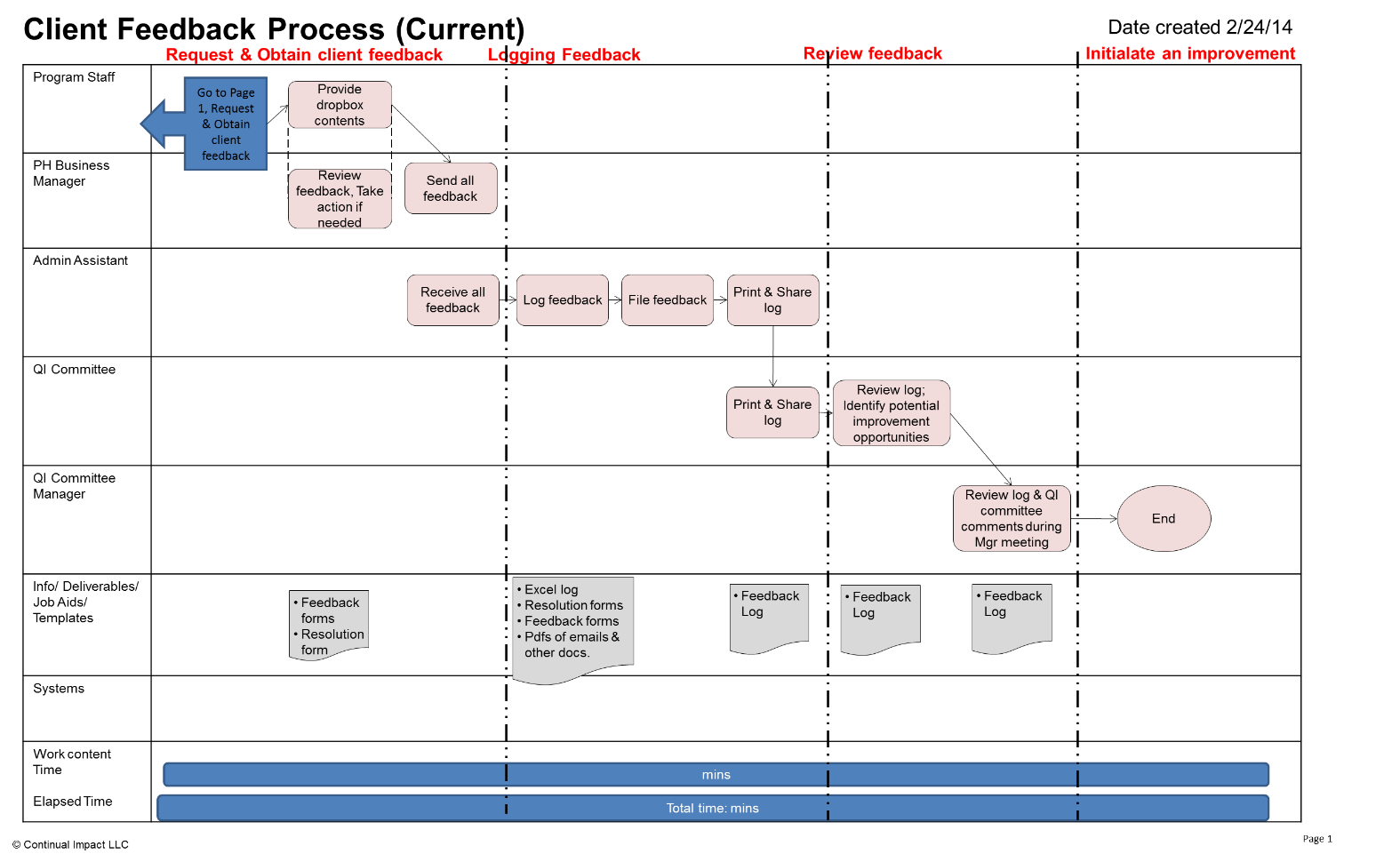 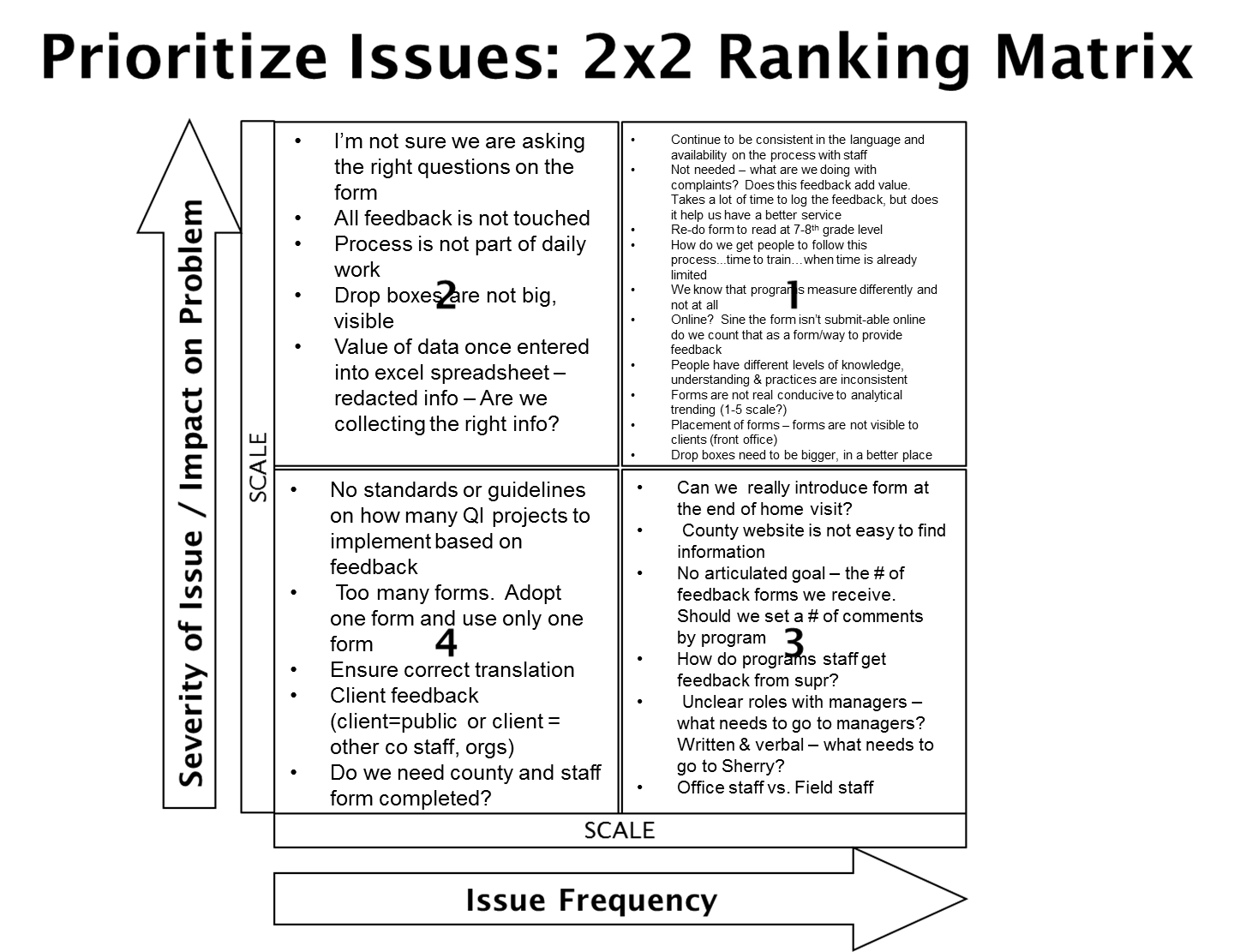 12. Conduct Cause and Effect Analysis (Priority issues and solutions from Cause and Effect Analysis)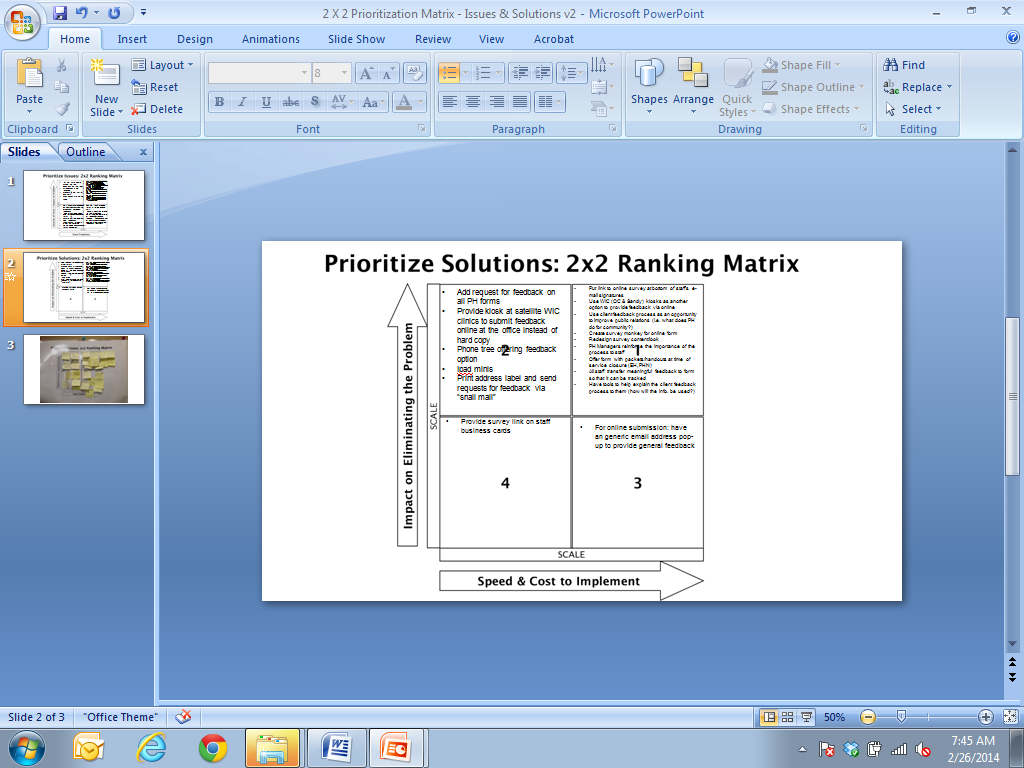 13. Improvement Hypothesis(Summary of potential means to achieve goal)                TRY                                         14. Test Hypotheses(How will you test the potential solutions?)Open Action Items:15. Results:Due to being a 4 day event it was too soon to collect any trial information regarding the new process. Below is the future state map that was created.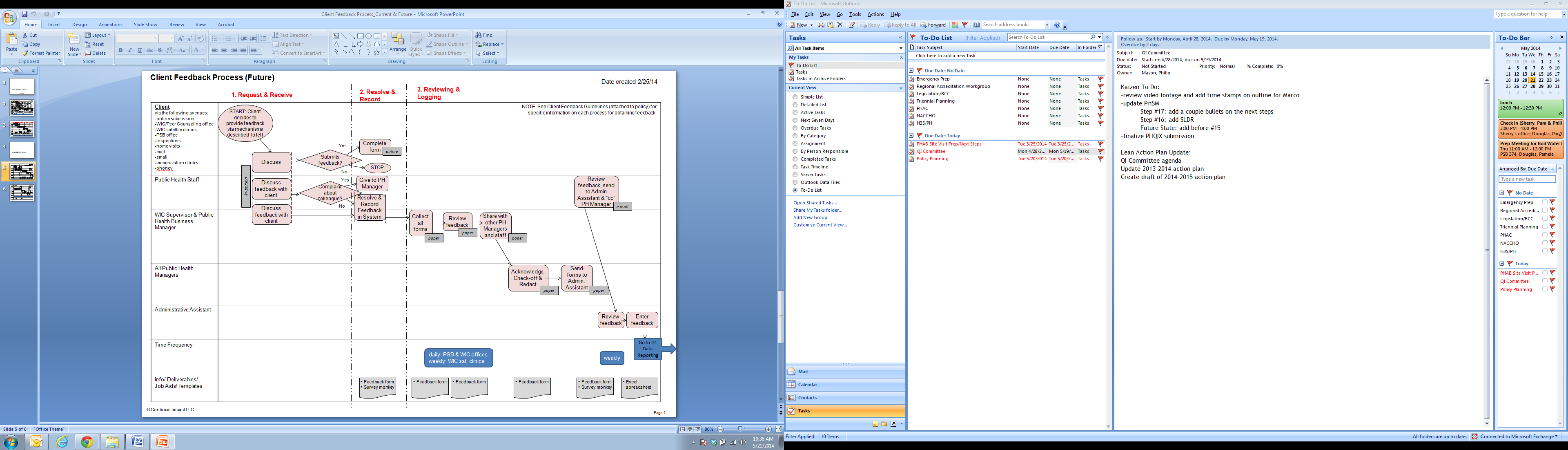 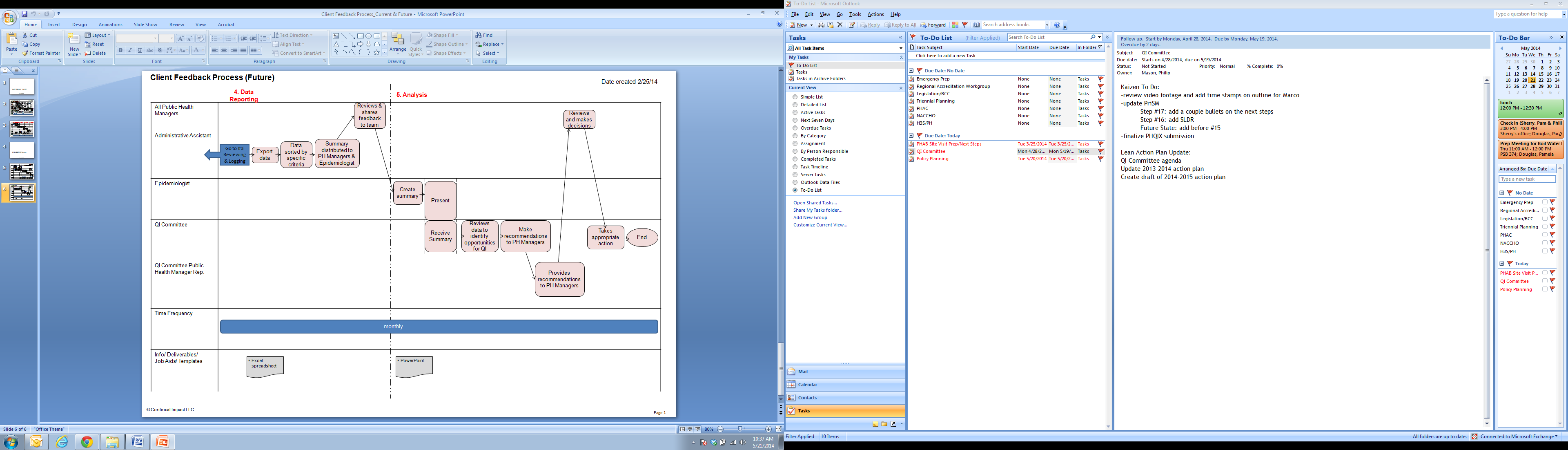                            LEARN                           16. Learning  (For the trials, what worked and did not, why and what are you doing as a result? Is the result repeatable?)                      INSTALL                             17. Installation Plan (Steps to operationalize the new process and make it stick. Attach new process map below.) 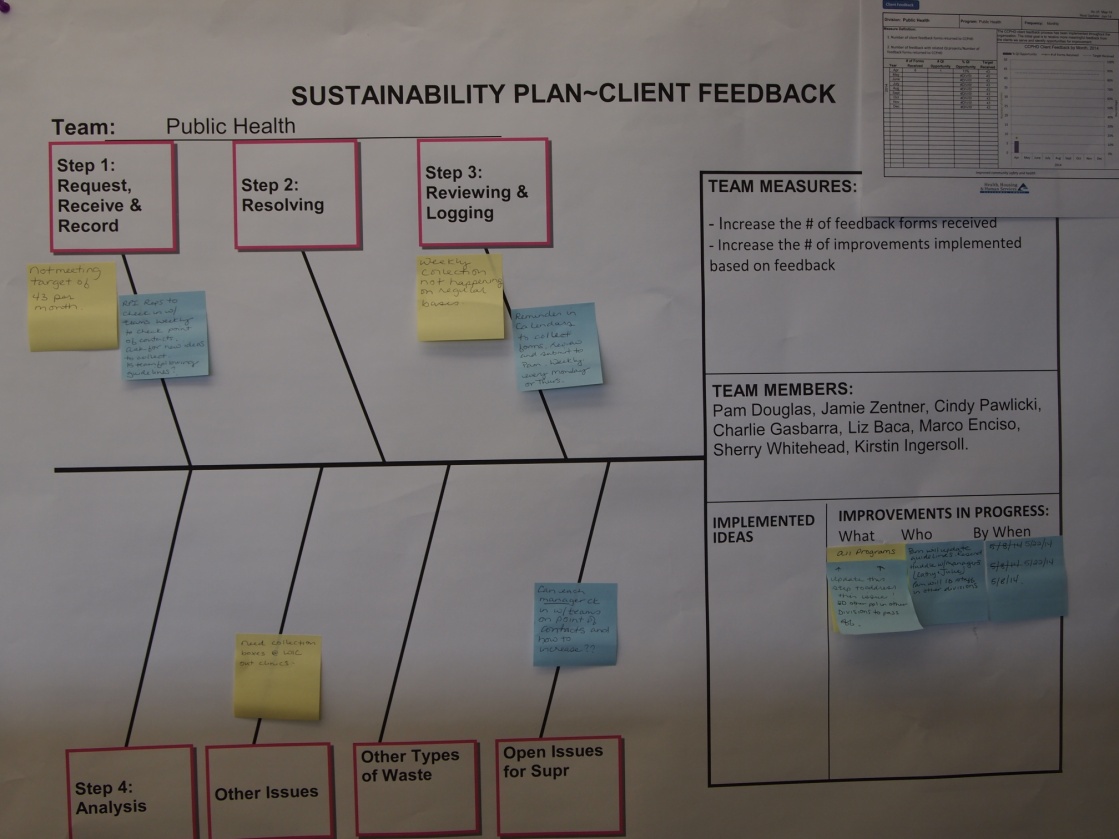 Next Steps:Staff trainings on the new process scheduled for the month of MarchGo Live date set for April 1stMonthly huddles at each QI Committee meeting with Client Feedback Team to discuss issues and open action itemsRegular staff communication will be needed18. Measure Success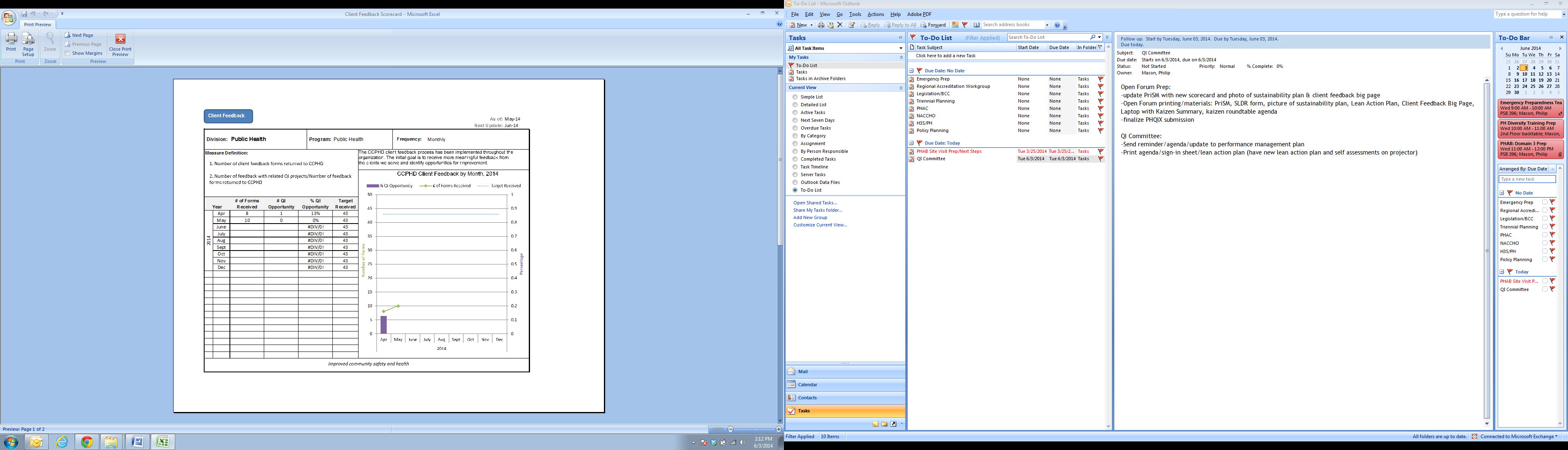 StakeholderDescriptionHow do you know?(Data if available)CustomersMajority of clients are not aware of the division’s feedback process or are not provided easy ways to give feedbackClients do not quickly see the outcome of their feedback8-16 feedback forms returned each quarter.FinancialCurrently an email function is available (not ideal)There may be an expense to make the committee card available via an online formNo feedback currently received through this mechanismProgram TeamsLack of engagement within many of the division’s programs and services (especially field staff)Currently lacks a meaningful review by the QI CommitteeAbout half of programs distribute regularly; unable to make conclusions based on 6 comments/ quarter during committee reviewBeneficiariesWhat MeasuredHow MeasuredTargetTargetTargetBeneficiariesWhat MeasuredHow MeasuredHow MuchBy WhenActualAll clients served by CCPHDIncrease the # of feedback forms receivedThe number of completed client feedback forms submittedA minimum of 128 per month across CCPHD (~5% of monthly contacts)March 2014Staff and PH ManagersIncrease the # of improvements implemented based on feedbackThe number of submitted feedback forms that result in process improvements being implemented within the division (longer-term goal)3-5 process improvements implemented per year based on client feedbackDecember 2014NameRoleWork process related interests / concernsProject ExpectationsProject, QI skillsSherry Whitehead, Public Health Business ManagerProcess OwnerReview of policy; serves in authority role and communicates back to management teamActive participation, available throughout entire week (February 24th-27th).Lean LearnerPhilip Mason, Policy AnalystQI LeaderFacilitator of the processLeads planning and implementation of Kaizen event; regularly available to Kaizen participants; communicates any proposed changes in process or policy back to PH Managers; leads efforts with QI Committee after completion of Kaizen eventLean Facilitator, QI CoordinatorSunny Lee,EpidemiologistData AnalystAssists in the analysis and preparations for review of quarterly feedbackActive participation; available throughout entire week (February 24th-27th).Lean FacilitatorMarco Enciso, Office Specialist IIParticipantSupports implementation of project in Vital StatsActive participation; available throughout entire week (February 24th-27th).Lean FacilitatorLiz Baca,Community Health WorkerParticipantSupports implementation of project in Public Health Nursing/CD ProgramsActive participation; available throughout entire week (February 24th-27th).Lean LearnerCindy Pawlicki, WIC Nutrition AssistantParticipantSupports implementation of project in WIC ProgramActive participation; available throughout entire week (February 24th-27th).Lean LearnerCharlie Gasbarra, EH Specialist IIParticipantSupports implementation of project in EH ProgramActive participation; available throughout entire week (February 24th-27th).Lean LearnerKirsten Ingersoll, Community Engagement CoordinatorParticipantSupports implementation of project in Health Promotion TeamActive participation; available throughout entire week (February 24th-27th).Lean LearnerJamie Zentner,Human Services CoordinatorParticipantSupports implementation of project in Health Promotion TeamActive participation; available throughout entire week (February 24th-27th).Lean LearnerPam Douglas, Admin. AssistantParticipant/Admin. SupportLogistics support for project and active participant in processAssists in planning from January-February 2014; Active participation; available throughout entire week (February 24th-27th).Lean LearnerWHATWHOWHENInformation from staff on current processesAll Kaizen team membersCategoryIssues/WastesRoot CausesSolutions or Additional CI Methods to useSpeed and Cost to ImplementMEASURES-info. collected is not helpful for trendingN/AImprove form to only contain helpful info. desired to be tracked/ reviewedEasy, low costPEOPLE-not all staff know the process-programs and implementing the process differentlyForm is not accessibleClarify the process through creation of training materials and job aidsEasy, low costENVIRONMENT-physical locations need improvementForm is not assessableImprove drop-boxes, add client feedback online submission option at WIC kioskEasy, low costMATERIALS-form is not easy to complete (long, wordy, etc.)-multiple versions of surveyForm is not easyEdit the form to make it shorter and an easier reading comprehensionEasy, low costSYSTEMS/EQUIP-no online submissionN/ACreate survey monkey submission form on all PH webpagesEasy, low costIssueImprovementExpected ResultsForm not accessibleUpdate website for easy accessIncreased # of completed client feedbackLack of understanding of the process thereby gathering client feedback is not a priorityStandardize the client feedback process (Create, test, train, and continually improve)Staff process, role, and process expectationsIncreased # of completed client feedbackForm is not easy to useUse on-line survey form Add form to restaurant packetAdd form link to email contactEstablish office kiosk Increased # of completed client feedbackMaterialWhat’s still neededWhenWhoSuccessful if…One-page cheat sheet for staff to know how to request & record feedback received-Additional staff feedback-Change the word ‘cheat’ to ‘training’-Colored papered-Laminated for all staff membersBy Day 4CharlieWill be used by all staff membersClient Feedback Policy-Add info. about staff receiving a personnel issue about a colleagueBy Day 4Pam & KirstenWill gain approval by PH managersOrder new dropboxes-Need to be purchasedTwo WeeksPam & CynthiaDropboxes are visible to clients and usedHard-copy feedback form-Form needs to be created-Translated to SpanishTwo WeeksS Sunny & LizClient and staff are accessing and providing feedbackOnline feedback form-Inputted and formatted into Survey Monkey-Translated to SpanishTwo WeeksSunny & LizClient and staff are accessing and providing feedbackMaterialLearning: Why?Direction: Actions to be takenOne-page cheat sheet for staff to know how to request & record feedback received-Additional staff/feedback?-Change the word ‘cheat’ to ‘training’-Colored papered-Laminated for all staff membersClient Feedback Policy-Leave the policy overarching in scope-seek approval of the policy-allow time for an additional review and update at April 3rd 2014 QI Committee meeting to evaluate policy based on implementation of the new process. -Add info. about staff receiving a personnel issue about a colleagueClient Feedback Guidelines-5 pages that give general guidelines for each step of the client feedback process-Guidelines need to be reviewed by Client Feedback Lean RPI Team members and feedback sent back to Pam D. no later than March 6th 2014. -Each program/team can develop more specific guidelines that expands on their unique interactions within this processDropboxes & Form Containers-Draft created of signage for storage of feedback forms next to dropbox and feedback was seeked from front office staff members-WIC is purchasing the drop box and located in waiting room at main office and satellite clinics-Front office will purchase a larger dropbox-Laminated label for the dropboxes and feedback form containers that complement each otherHard-copy feedback form-Hard copy form will be developed once online feedback for is finalized-Feedback/testing needed by  March 12thOnline feedback form--Sunny will lead revision process and needs feedback/testing finalized by March 12th  -Feedback needed on program/ services titles within online form-Revise question on “What was the reason for your interaction…”-Remove #s from matrix-Review “Who helped you?” question-What to do about date of service? (to be determined by PH Admin Assistant & Epi.)Public Health Feedback webpage-Consensus of the RPI team was that they liked having a Feedback page-Review and update to fix content typos by next Tuesday (March 4th)-All Public Health webpages should have a link to this webpage-All email signatures should link to this webpage-All forms should provide link to this webpage-Need page to be approvedEmail signature instructions & example-Review and update to fix content typos by next Tuesday (March 4th)-Will be sent to PH staff March 12thTask  Date of  TaskDate of  SRLDClient Feedback Kaizen EventFebruary 24th-27th, 201403/13/2014OrganizationFacilitatorParticipantsClackamas County Public Health DivisionPhilip MasonSherry Whitehead, Business ManagerSunny Lee, EpidemiologistMarco Enciso, Support StaffLiz Baca, Community Health WorkerCindy Pawlicki, WIC NutritionistCharlie Gasbarra, EH SpecialistKirsten Ingersoll, HEAL CoordinatorJamie Zentner, SBHC CoordinatorPam Douglas, Admin. AssistantSTATUSSTATUSSTATUSSTATUSMeasuresWhat are the measures of success?Targets
What was supposed to happen?Results
What actually happened?Achievement
At, Above, or Below Expectation?Increase the # of feedback forms receivedA minimum of 128 per month across CCPHD (~5% of monthly contacts)Too early…TBDIncrease the # of improvements implemented based on feedback3-5 process improvements implemented per year based on client feedbackToo early…TBD+ What was positive that helped you achieve the results?  (Accelerators)+ What was positive that helped you achieve the results?  (Accelerators)+ What was positive that helped you achieve the results?  (Accelerators)REASONS(What led to results and achievement?)LEARNINGS
(What advice and benefit?)DIRECTIONS
(What actions, Who will do them, When will they be done?)Machines (Systems and Equipment)+Use of preparation checklist+Heavy on slides day 1…less the rest of the week+Room set-up the workday before event+Stayed in the same room all week+Hope to spend less time on background information on day 1 and move more quickly to using toolsMethods+Use of Kaizen tools to structure event was helpful and flowed well throughout the week+Report out was a great success+CIS is in motion & trainings have already been started and the new process has begun+Probably should have practiced more using all of the tools+Having each team member describe a part of the event was really rewarding as a facilitator+Train others within department on use of kaizen tools as part of our ongoing Lean efforts+Each team now wants a CIS in their work areas to structure staff huddles and discuss team projectsMaterials+Team was able to develop a lot more than anticipated+Gained buy-in to edit policy to support the future process+Putting out a policy is different than creating a process in support of the policy+Use Tell-Do-Show concept for training staff moving forwardMeasurement (and Information) +Had very clear measures of success prior to event+Major benefit having the measures well defined and clear for team members+When challenges arise throughout any event, attempt to bring the group back to the goal of the  projectMother Nature (Environment)N/APeople+Leadership support was very high+Very strong team with a variety of styles+Process owner changed from manager to support staff member (strong buy-in and commitment from this person)+Vacation was helpful to recharge batteries+Having leadership come to the event mid-way through the event and give feedback on the future state process was helpful to give team members confidence in their work- What prevented more progress?  (Barriers)- What prevented more progress?  (Barriers)- What prevented more progress?  (Barriers)REASONS(What led to results and achievement?)LEARNINGS
(What advice and benefit?)DIRECTIONS
(What actions, Who will do them, When will they be done?)Machines (Systems and Equipment)N/AMethods-No team members was too attached to the current process-I think this both helped and hurt the team. Team members weren’t too set on a specific way of doing things but needed motivation to think creatively when designing the future stateMaterials-The event ended with a lot of drafted materials due to 4 day event-Not as much time for testing and development of new materials as were probably desired but everyone took on the new process and rolled with it-Find a way to get more hours for future events-Develop a strong action items list and sustainability plan (CIS)Measurement (and Information) -Even with clear measures of success there was still challenges with measures occasionally-Expect measures and goals to sometimes be challengedMother Nature (Environment)-4 day event-Difficult to keep everyone in the roomPeople-Often a challenge to move team members along and out of the details throughout the event-Struggle to keep team members energy up towards the end of the event-At times lost sight that the customer/client is the focal point of the process-Keep swimming. The event is a lot of information and feels overwhelming for team members at times. In the end it is worth it!-Involve more key stakeholders (such as clients) in the process